              Consorzio 6 Toscana Sud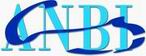 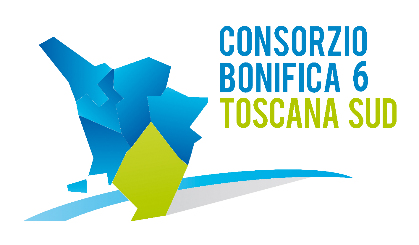 58100 GROSSETOViale Ximenes n. 3 Tel. 0564.22189 Fax 0564.20819  DECRETO DEL PRESIDENTE N. 232 DEL 17 FEBBRAIO 2015L’anno duemilaquindici il giorno 17 del mese di Febbraio alle ore 17.00 presso la sede del Consorzio in Grosseto, viale Ximenes n. 3IL PRESIDENTEVista la Legge Regionale n. 79 del 27.12.2012;Vista la Deliberazione della Assemblea Consortile n. 1, seduta n. 1, del 25.02.2014 che ha eletto Presidente del Consorzio Fabio Bellacchi, Vicepresidente Mauro Ciani e la Deliberazione dell’Assemblea Consortile n.4, seduta n. 4 del 2.10.2014, che ha eletto terzo Membro dell’Ufficio di Presidenza Paolo Montemerani;Preso atto dell’insediamento dell’Ufficio di Presidenza, ai sensi dell’art.17 della L.R. 79/2012;XXXXXXXXXXXXVisto il Programma Straordinario degli investimenti della Regione Toscana con attuazione degli interventi di recupero e riequilibrio del litorale e delle attività di formazione del Piano di Gestione integrata approvata dal Consiglio Regionale con deliberazione n. 47 del 11.03.2003, ed in particolare l'ali. 1 sez. 2 della suddetta delibera all'interno del quale viene individuato l'intervento di difesa della costa alla foce del fiume Ombrone;Considerato che con deliberazione del Consiglio Direttivo n. 48 del 27.09.2007 l'Ente Parco della Maremma ha provveduto alla pronuncia di compatibilità ambientale del progetto definitivo per il ripristino della spiaggia di Bocca d'Ombrane e regimazione interna delle acque al fine della riduzione dell'intrusione del cuneo salino individuando qualitativamente le lavorazioni da eseguire;Visto l'Accordo di Programma del 4.12.2008 tra Regione Toscana, Provincia di Grosseto, ex Consorzio Bonifica Grossetana, Comune di Grosseto, Ente Parco Regionale della Maremma, Azienda Regionale Agricola  Alberese  con  il quale  gli  Enti sottoscrittori  concordano  di procedere  alla integrazione  ed adeguamento del progetto definitivo redatto dall'Ente Parco della Maremma, nonché alla progettazione esecutiva ed alla realizzazione delle lavorazioni previste per un importo complessivo di € 5.678.874,23;Visto il Progetto definitivo  redatto sulla base dell'Accordo di Programma e denominato  Lotto 290 - Programma di interventi prioritari di recupero e riequilibrio del litorale - D.C.R. n. 47 dell'11.03.2003 - Progetto n. 20 "Foce Fiume Ombrone" dell'importo complessivo di € 7.500.000,00 in data 15.04.2009; Visto il Verbale della Conferenza dei Servizi indetta in data 19.06.2009 per l'acquisizione dei pareri sul Progetto Definitivo sopracitato da parte degli enti invitati a partecipare;Vista la necessità di suddividere l'intervento complessivo di cui al Lotto 290 in stralci funzionali;Visto il progetto, denominato Lotto 290 E - Programma di interventi prioritari di recupero e riequilibrio del litorale - D.C.R. n. 47 dell'11.03.2003 - Progetto n. 20 "Foce Fiume Ombrone" - Realizzazione pennelli a mare, dell'importo complessivo di € 2.850 .000,00, e Lotto 290 F - Programma di interventi prioritari di recupero e riequilibrio del litorale - D.C.R. n. 47 dell'11.03.2003 - Progetto n. 20 "Foce Fiume Ombrone" - Realizzazione pennelli a terra, dell'importo complessivo di € 568.369,58, trova copertura finanziaria con le risorse del POR 2007-2013 Attività 2.4 e dalle economie derivanti dal POR 2007-2013 dalla D.C.R. 47/2003 dall'accordo di programma;Visto che con Decreto Commissariale n. 206-207 del 28.01.2013 è stato approvato il verbale della Conferenza dei Servizi del 17.12.2012 ed è stata dichiarata la cantierabilità delle opere;Vista la certificazione da parte del Consorzio 6 Toscana Sud che a seguito del ribasso d’asta ottenuti in fase di aggiudicazione dei progetti in accordo di programma per il ripristino della spiaggia di Bocca d’Ombrone ammessi a finanziamento nell’ambito della programmazione POR 2007-2013 attività 2.4 sono risultate economie per un importo totale di € 811.116,82; Visto il Decreto dirigenziale della R.T. n. 112 del 7 gennaio 2015 dove si autorizza il Consorzio 6 Toscana Sud all’utilizzo delle economie maturate dai ribassi d’asta dei progetti ammessi a finanziamento nell’ambito della programmazione POR 2007-2013 Attività 2.4 per il completamento dei pennelli a terra (punto 3 Accordo di Programma) e completamento e ripristino viabilità interna parco  (punto 4 Accordo di Programma) per un importo complessivo di € 573.579,36;Considerato che, l’Ufficio Tecnico del Consorzio 6 Toscana Sud ha redatto in data 06.02.2015 il Progetto Esecutivo “LOTTO 290 E-F_b  – CUP N°B57B15000010002 -  COMPLETAMENTO DEGLI INTERVENTI PREVISTI NELL'ACCORDO DI PROGRAMMA  - D.C.R. N°47 DEL 11/03/2003 - PROGETTO N°20 "FOCE FIUME OMBRONE" -REALIZZAZIONE N° 2 PENNELLI A TERRA E RIFACIMENTO TRATTO DI ASFALTO SULLA STRADA DEL MARE DI ALBERESE - COMUNE DI GROSSETO – per un importo complessivo di € 573.579,36;Preso atto del parere del Responsabile del Procedimento e del Direttore Generale sul procedimento tecnico - amministrativo in oggetto;Viste le disposizioni di cui al D.lgs. 163/2006 e s.m.i.;D E C R E T Adi approvare il Progetto Esecutivo denominato  “LOTTO 290 E-F_b  – CUP N°B57B15000010002 - COMPLETAMENTO DEGLI INTERVENTI PREVISTI NELL'ACCORDO DI PROGRAMMA  - D.C.R. N°47 DEL 11/03/2003 - PROGETTO N°20 "FOCE FIUME OMBRONE" -REALIZZAZIONE N° 2 PENNELLI A TERRA E RIFACIMENTO TRATTO DI ASFALTO SULLA STRADA DEL MARE DI ALBERESE - COMUNE DI GROSSETO – per un importo complessivo € 573.579,36 del 06.02.2015, costituito dai seguenti elaborati:di dichiarare il presente decreto immediatamente eseguibile, prevedendone la pubblicazione sul sito internet del Consorzio.                                                                                                     IL PRESIDENTE											    (Fabio Bellacchi)A-RELAZIONE GENERALEC-ELABORATI GRAFICI:C.1-Corografia - 1:50.000C.2-Corografia - 1:25.000C.3-Planimetria indicativa interventi - 1:5.000C.4-Documentazione fotograficaE-PIANO DI MANUTENZIONE DELL'OPERA E DELLE SUE PARTIF-PIANO DI SICUREZZA E DI COORDINAMENTO:F.1-Analisi e valutazione dei rischiF.2-Quadro di incidenza quantità della manodoperaF.3-Stima incidenza sicurezzaF.4-Fascicolo con caratteristiche dell'operaG-COMPUTO METRICO ESTIMATIVO E QUADRO ECONOMICOH-CRONOPROGRAMMAI-ELENCO PREZZII.1 -Analisi dei prezziL-SCHEMA DI CONTRATTO E CAPITOLATO SPECIALE D'APPALTO